OSNOVNA ŠOLA ŠMARTNO NA POHORJU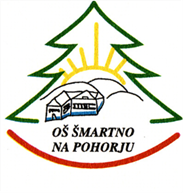 ŠMARTNO NA POHORJU 24 a2315 ŠMARTNO NA POHORJUSEZNAM UČBENIKOV ZA ŠOLSKO LETO 2021/2022 Izposoja iz učbeniškega sklada1. razred ( 18 učencev )Avtor in naziv   Založba M. GRGINIČKO PRAVLJICE OŽIVIJO, berilo v 1. razredu osnovne šoleEAN: 9789616279352     IZOLIT	                                                    VEČ AVTORJEVMODRI VRTILJAK 1, komplet didaktičnih pripomočkov za 1. razred osnovne šoleEAN: 9789617070729     MODRIJAN IZOBRAŽEVANJE    18,00 €    ZA NA KLOP         dokup  3 kom	                                                    2. razred ( 9 učencev )Avtor in naziv   ZaložbaKORDIGEL ABERŠEK M.LILI IN BINE 2: BERILO za slovenščino v 2. razredEAN: 9789612712150     ROKUS KLETT     11,85 €     novoN. DOLENC ORBANIĆ ET AL.NAŠA ULICA 2, učbenik za spoznavanje okolja v 2. razredu osnovne šoleEAN: 9789610209133        DZS         ZA NA KLOP                                                       3. razred ( 6 učencev )Avtor in naziv    Založba	LILI IN BINE 3, berilo za slovenščino v 3. razredu osnovne šoleEAN: 9789612712785    ROKUS KLETT     13,85 €     novoLILI IN BINE, učbenik za glasbeno umetnost v 3. razredu osnovne šole EAN: 9789612717759    ROKUS KLETT	13,85 €             N: GROŠELJ,M RIBIČLILI IN BINE 3, učbenik za spoznavanje okolja v 3. razredu osnovne šoleEAN: 9789612712778     ROKUS KLETT         13,85 €              4. razred ( 8 učencev )Avtor in naziv Založba	B. GOLOB, M. KORDIGEL, I. SAKSIDA, M. HONZAKBERILO 4, RAZŠIRI ROKE, berilo v 4. razredu osnovne šoleEAN: 9789610108320        MKZ 	J. RAZPOTNIK, ET AL:RADOVEDNIH PET 4, učbenik za družbo v 4. razredu osnovne šoleEAN: 9789612713300         ROKUS KLETT                                            T. MRAZ NOVAK, J. LANGORADOVEDNIH PET 4, učbenik za glasbeno umetnost v 4. razredu osnovne šoleEAN:9789612713225	ROKUS KLET                                               P. MEŽNAR, ET AL.RADOVEDNIH PET 4, učbenik za naravoslovje in tehniko v 4. razredu osnovne šole               EAN:9789612713201	ROKUS KLET                                              NOVAK M., NUČ J.REACH FOR THE STARS 4, učbenik za angleščinoEAN:   9789610207238   DZS            novo          19,90 €         kupijo starši   5. razred ( 5 učencev )Avtor in naziv   Založba 								B. GOLOB, M. KORDIGEL, I. SAKSIDABERILO 5, NA KRILIH BESED, berilo za slovenščino v 5. razredu osnovne šoleEAN: 9789610135661       MKZ 	17,90€       M. COTIČ, . ET AL.SVET MATEMATIČNIH ČUDES 5, učbenik za matematiko v 5. razredu osnovne šoleEAN: 9789610203261       DZS   	 18,50 €    3.   A. MIRJANIĆDRUŽBA SMO MI 5, učbenik z dodatkom za prenovo za družbo v 5. razredu osnovne šoleEAN: 9789612712389     ROKUS KLETT 4.    F. LOVŠIN KOZINA  GOSPODINJSTVO 5, učbenik za gospodinjstvo v 5. razredu osnovne šoleEAN: 9789612710057                              ROKUS KLETT 5.    D. KRNEL, B. BAJD, S. OBLAK, S. GLAŽAR, I. HOSTNIKOD MRAVLJE DO SONCA 2, učbenik za naravoslovje in tehniko v 5. razredu osnovne šoleEAN: 9789612416393        MODRIJAN       13,90 €  6.  T. MRAZ NOVAKRADOVEDNIH PET 5, učbenik za glasbo v 5. razredu osnovne šoleEAN:3831075927414 	ROKUS KLET                14,50€                7.     NOVAK M.REACH FOR THE STARS 5, učbenik za angleščino v 5. razreduEAN: 9789610208419   DZS       novo              18,90 €                 kupijo starši                                                      6. razred ( 9 učencev )Avtor in naziv   Založba	B. GOLOB, V. MEDVED UDOVIČ, M. MOHOR, I. SAKSIDA, M. HONZAKBERILO 6, KDO SE SKRIVA V OGLEDALU?, berilo za slovenščino v 6. razredu osnovne šoleEAN: 9789610106593        MKZ 	J. BERK, J. DRAKSLER, M. ROBIČSKRIVNOSTI ŠTEVIL IN OBLIK 6, učbenik za matematiko v 6. razredu osnovne šoleEAN: 9789612717162              ROKUS KLETT	      ZA NA KLOPH. VerdevRAZISKUJEM PRETEKLOST 6, učbenik za zgodovino v 6. razredu osnovne šoleEAN: 9789612717162            ROKUS KLETT      J. SENEGAČNIKMOJA PRVA GEOGRAFIJA, učbenik za geografijo v 6. razredu osnovne šole EAN: 9789612416997       MODRIJAN   	        5. 	A. PESEKGLASBA DANES IN NEKOČ 6, učbenik za glasbo v 6. razredu osnovne šoleEAN: 9789612716172 	ROKUS KLET                                                6.     S. KOSTANJEVECGOSPODINJSTVO 6, učbenik za gospodinjstvo v 6. razredu osnovne šole EAN: 9789612711146        ROKUS KLETT 	7.   I. DEVETAK, M. KOVIČ, G. TORKARDOTIK NARAVE 6, učbenik za naravoslovje v 6. razredu osnovne šole EAN: 9789612712181                                ROKUS KLETT 		       8.     SKELA J:TOUCHSTONE 6 NEW, učbenik  za angleščino v 6. razredu OŠEAN: 9789612305628      ZALOŽBA OBZORJA        novo       	18,50 €    kupijo starši                                                 S. FOŠNARIČ, . ET AL.                                                     TEHNIKA IN TEHNOLOGIJA 6, učbenik za tehniko in tehnologijo v 6. razredu OŠ                                                     EAN: 9789619104842         IZOTECH       ZA NA KLOP 	                                B. TEPINA                                                     SPOZNAJMO LIKOVNI SVET 6, učbenik za likovno umetnost v 6. razredu OŠ                                                     EAN: 9789612410896                    MODRIJAN	ZA NA KLOP	                                                             T. KONČAN, V. MODERC, R. STROJAN                                                     SKRIVNOSTI ŠTEVIL IN OBLIK 6, zbirka nalog za matematiko v 6. razredu OŠ                                                     EAN: 9789612712976       ROKUS KLETT        ZA NA KLOP7. razred ( 7 učencev )Avtor in naziv   Založba									B. GOLOB, M. HONZAK, V. MEDVED UDOVIČ, I. SAKSIDABERILO 7, SREČA SE MI V PESMI SMEJE, berilo za 7. razredu OŠEAN: 9789610108313       MKZ   	J. BERK, J. DRAKSLER, M. ROBIČSKRIVNOSTI ŠTEVIL IN OBLIK 7, učbenik za matematiko v 7. razredu osnovne šoleEAN: 9789612712228         ROKUS KLETT	ZA NA KLOP 	 J. RAZPOTNIK RAZISKUJEM PRETEKLOST 7, učbenik za zgodovino v 7. razredu osnovne šole EAN: 9789612712297    ROKUS KLETT                         		SKELA J., VIDETIČ K.TOUCHSTONE 7, učbenik  za angleščino v 7. razredu OŠEAN: 9789616239509     TANGRAM      novo        19,00 €       kupijo starši   ČEPIČ, JUSTINDRŽAVLJANSKA IN DOMOVINSKA VZGOJA TER ETIKA 7, učbenik za DKE v 7. razredu osnovne šoleEAN: 9789616348690       I2     J. SENEGAČNIKGEOGRAFIJA EVROPE IN AZIJE, učbenik za geografijo v 7. razredu osnovne šoleEAN: 9789612413187                    MODRIJAN     I. DEVETAK, ET.ALDOTIK NARAVE 7, prenova 2018, učbenik za naravoslovje v 7. razredu osnovne šoleEAN: 9789612718602	      ROKUS KLETT          A. PESEKGLASBA DANES IN NEKOČ 7, učbenik za glasbeno umetnost v 7. razredu osnovne šoleEAN: 9789612712303    ROKUS KLETT   S. FOŠNARIČ, ET ALTEHNIKA IN TEHNOLOGIJA 7, učbenik za tehniko in tehnologijo v 7. razredu osnovne šoleEAN: 9789619104828            IZOTECH                                                      T. TACOL, J. MUHOVIČ, Č. FRELIH, D. ZUPANČIČ                                                 LIKOVNO IZRAŽANJE 7, učbenik za likovno umetnost v 7. razredu osnovne šole                                                 KARANTANIJA, EAN: 9789616525794	DEBORA       ZA NA KLOP                                             J. BERK, J. DRAKSLER, M. ROBIČ                                                 SKRIVNOSTI ŠTEVIL IN OBLIK 7, 2 dela, zbirka nalog  za matematiko v 7. razredu OŠ                                                 EAN: 9889612712983    ROKUS KLETT	ZA NA KLOP8. razred ( 9 učencev )Avtor in naziv   Založba								 M. HONZAK, V. MEDVED UDOVIČ, M. MOHOR, N. PIRIH SVETINABERILO 8, DOBER DAN, ŽIVLJENJE, berilo v 8. razredu osnovne šole EAN: 9788611158983          MKZ	                                 J. BERK, M. DRAKSLERSKRIVNOSTI ŠTEVIL IN OBLIK 8, učbenik za matematiko v 8. razredu osnovne šoleEAN: 9789612712242          ROKUS KLETT	ZA NA KLOP					J. RAZPOTNIK, ET ALRAZISKUJEM PRETEKLOST 8, učbenik za zgodovino v 8. razredu osnovne šole EAN: 9789612710095         ROKUS KLETT      4.   D. GOODEY, N. GOODEYMESSAGES 3, NEW EDITION, učbenik  za angleščino v 8. razredu OŠEAN: 3831075927285     ROKUS KLETT            kupijo starši   						VEČ AVTORJEVČLOVEŠKO TELO 8, učbenik za biologijo v 8. razredu osnovne šoleEAN: 9789612718657          ROKUS KLETT	17,50€       dokup 3 kom         BEZJAK, ČEPIČ VOGRINČIČ DRŽAVLJANSKA IN DOMOVINSKA KULTURA TER ETIKA 8, učbenik za DKE v 8. razredu OŠ EAN: 9789616348775         I2	B. BEZNEC, T. GULIČ, B. CEDILNIK,.MOJA PRVA FIZIKA 1 , učbenik za fiziko v 8. razredu osnovne šole EAN: 9789612416331          MODRIJAN	K. KOLENC KOLNIK GEOGRAFIJA AFRIKE IN NOVEGA SVETA, učbenik za geografijo v 8. razredu osnovne šoleEAN: 9789612414252        MODRIJANM. VRTAČNIKMOJA PRVA KEMIJA, učbenik za kemijo v 8. in 9. razredu osnovne šoleEAN: 9789612417192          MODRIJAN            A. PESEKGLASBA DANES IN NEKOČ 8, učbenik za glasbeno umetnost v 8. razredu OŠEAN: 9789612712327    ROKUS KLETT                                                   11.   S. FOŠNARIČ, . KARNER, . SLUKAN, . VIRTIČTEHNIKA IN TEHNOLOGIJA 8, učbenik za tehniko in tehnologijo v 8. razreduosnovne šole, EAN: 9789616740289    IZOTECH	                                          T. TACOL, J. MUHOVIČ, Č. FRELIH, D. ZUPANČIČ                                            LIKOVNO IZRAŽANJE 8, učbenik za likovno umetnost v 8. razredu osnovne šole,                                            KARANTANIJA, EAN: 9789616525800     DEBORA 	ZA NA KLOP                                        J. BERK, M. DRAKSLER                                             SKRIVNOSTI ŠTEVIL IN OBLIK 8, 2 dela, zbirka nalog za matematiko v 8.razredu OŠ                                             EAN: 9789612712051   ROKUS KLETT	ZA NA KLOP       9. razred ( 6 učencev )Avtor in naziv   Založba									HONZAK M., MEDVED UDOVIČ V., MOHOR M., PIRIH SVETINA N.	BERILO 9, berilo za 9. razredEAN: 9789610125280   MK   17,90 €      novo    J. BERK, J. DRAKSLER, M. ROBIČSKRIVNOSTI ŠTEVIL IN OBLIK 9, učbenik za matematiko v 9. razredu osnovne šoleEAN: 9789612712952        ROKUS KLETT       ZA NA KLOPA. KERN, D. NEĆAK, B. REPERAZISKUJEM PRETEKLOST 9 , učbenik za zgodovino v 9. razredu osnovne šole EAN: 9789612712990        ROKUS KLETT	D. GOODEY, N. GOODEYMESSAGES 4, NEW EDITION, učbenik  za angleščino v 9. razredu OŠEAN: 9789612717001     ROKUS KLETT            kupijo starši           16,50  €      V. KLOKOČOVNIKDOTIK ŽIVLJENJA 9, prenova 2018, učbenik za biologijo v 9. razredu osnovne šole EAN: 9789612718640      ROKUS KLETT      		B. BEZNEC, B. CEDILNIK, B. ČERNILEC, . ET AL.MOJA PRVA FIZIKA 2, učbenik za fiziko v 9. razredu osnovne šole EAN: 9789612416355      MODRIJAN 	J. SENEGAČNIKGEOGRAFIJA SLOVENIJE, učbenik za geografijo v 9. razredu osnovne šoleEAN: 9789612416270      MODRIJAN 	A. PESEKGLASBA DANES IN NEKOČ 9 , učbenik z dodatkom za prenovo za glasbeno umetnost v 9. razredu OŠEAN: 3831075924925      ROKUS KLETT 8.	M. VRTAČNIKMOJA PRVA KEMIJA, učbenik za kemijo v 8. in 9. razredu osnovne šoleEAN: 9789612417192          MODRIJAN                                                     T. TACOL, Č. FRELIH, J. MUHOVIČ, D. ZUPANČIČ                                                      LIKOVNO IZRAŽANJE 9, učbenik za likovno umetnost v 9. razredu osnovne šole                                                      KARANTANIJA, EAN: 9789616525817      DEBORA              ZA NA KLOP                                                        J. BERK, J. DRAKSLER, M. ROBIČ                                                    SKRIVNOSTI ŠTEVIL IN OBLIK 9, 2 dela, zbirka nalog za matematiko v 9. razredu                                                        EAN: 9789612095086        ROKUS KLETT       ZA NA KLOP				                                                                                 